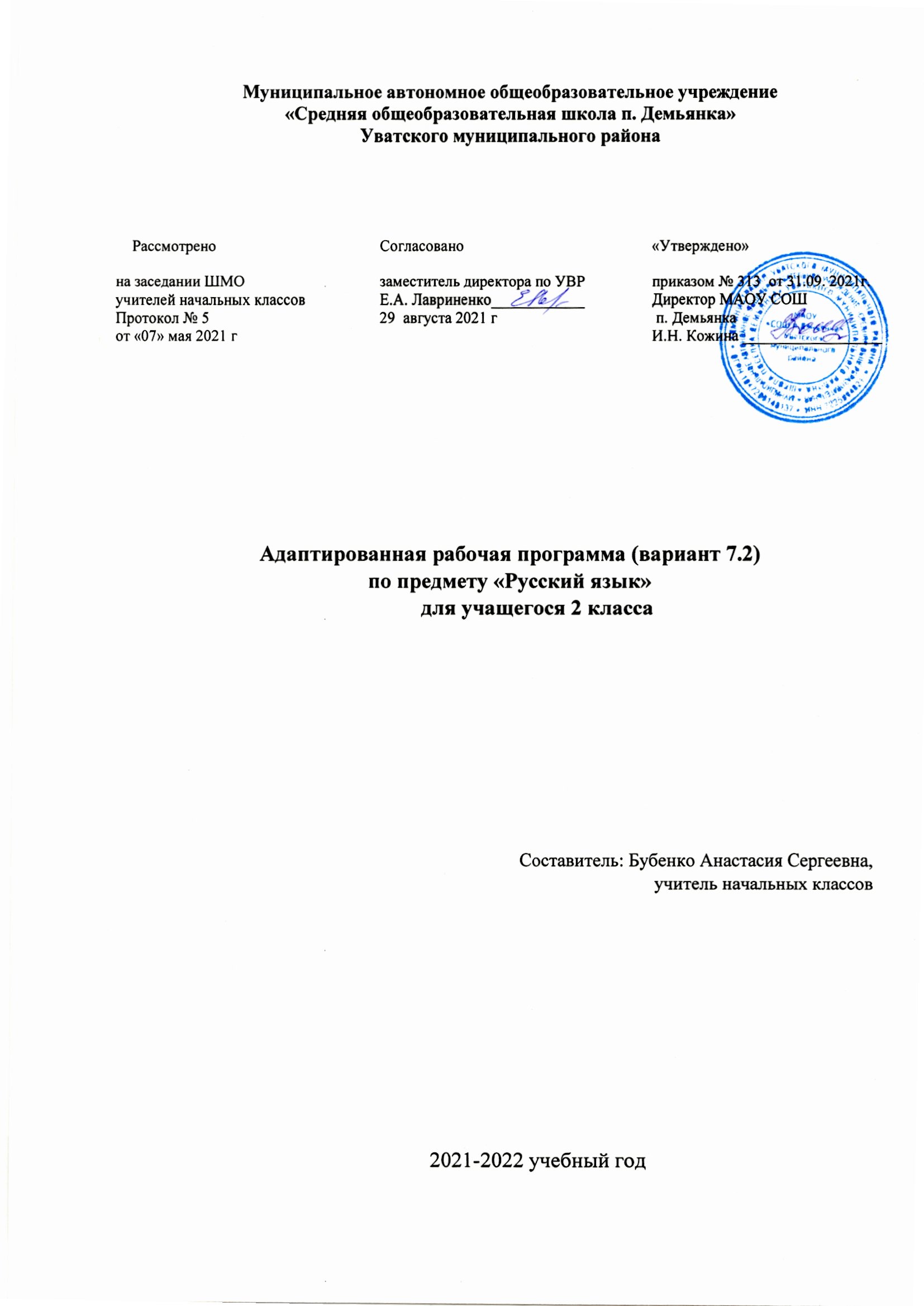 Адаптированная рабочая программа разработана в соответствии с требованиями нормативно - правовых документов: - Федерального закона "Об образовании в Российской Федерации" от 29 декабря 2012 г. № 273-ФЗ  (ст.14, 15);- Федерального государственного образовательного стандарта начального общего образования, утвержденного приказом Министерства образования и науки Российской Федерации № 373 от 06.10.2009 г.; - Постановление Главного государственного санитарного врача РФ от 28 сентября 2020 г. N 28 «Об утверждении санитарных правил СП 2.4.3648-20 "Санитарно-эпидемиологические требования к условиям организациям воспитания и обучения, отдыха и оздоровления детей и молодёжи»;- Приказ Министерства образования и науки РФ от 30 августа 2013 г. № 1015 "Об утверждении Порядка организации и осуществления образовательной деятельности по основным общеобразовательным программам -образовательным программам начального общего, основного общего и среднего общего образования";- Приказ министерства образования и науки Российской Федерации от 19.12.2014 г. № 1598 "Об утверждении федерального образовательного стандарта  начального общего образования обучающихся с ограниченными возможностями здоровья";-Адаптированная основная общеобразовательная программа начального общего образования для обучающихся с задержкой психического развития (вариант 7.2) МАОУ СОШ п.Демьянка Уватского муниципального районаАдаптированная программа по русскому для обучающихся с ОВЗ  разработана  на основе авторской программы С.В.Иванова «Русский язык» (Москва, «Вентана-Граф», 2015 г.).Вариант 7.2 предполагает, что обучающийся с ОВЗ получает образование, полностью соответствующее по итоговым достижениям к моменту завершения обучения образованию обучающихся, не имеющих ограничений по возможностям здоровья, находясь в их же среде и в те же календарные сроки. Он полностью включён в общий образовательный поток (инклюзия) и по окончании школы получит такой же документ об образовании, как и его нормально развивающиеся сверстники.Учебный курс «Русский язык» носит личностно-развивающий характер.     Предмет «Русский язык» играет важную роль в реализации основных целевых установок начального образования: становлении основ гражданской идентичности и мировоззрения; формировании основ умения учиться и способности к организации своей деятельности; духовно-нравственном развитии и воспитании младших школьников.      Содержание предмета направлено на формирование функциональной грамотности и коммуникативной компетентности. Русский язык является для младших школьников основой всего процесса обучения, средством развития их мышления, воображения, интеллектуальных и творческих способностей, основным каналом социализации личности. «Дитя входит в духовную жизнь окружающих его людей единственно через посредство отечественного языка, и, наоборот, мир, окружающий дитя, отражается в нём своей духовной стороной только через посредство той же среды – отечественного языка» (К. Д. Ушинский).      Изучение русского языка в начальных классах – первоначальный этап системы лингвистического образования и речевого развития, обеспечивающий готовность выпускников начальной школы к дальнейшему образованию.        Предмет «Русский язык» входит в образовательную область «Филология».Целями изучения предмета «Русский язык» в начальной школе являются:ознакомление учащихся с основными положениями науки о языке и формирование на этой основе знаково-символического восприятия и логического мышления учащихся;формирование коммуникативной компетенции у обучающихся с ЗПР, развитие устной и письменной речи, монологической и диалогической речи, навыков грамотного, безошибочного письма как показателя общей культуры человека.Предметные задачи:формировать первоначальные представления о единстве и многообразии языкового и культурного пространства России, о языке как основе национального самосознания;развивать  диалогическую и монологическую устную и письменную речь;формировать первоначальные представления о системе и структуре русского языка: лексике, фонетике, графике, орфоэпии, морфемике (состав слова), морфологии и синтаксисе;формировать навыки культуры речи во всех её проявлениях, умения правильно писать и читать, участвовать в диалоге, составлять несложные устные монологические высказывания и письменные тексты.Коррекционная работа:новый материал следует преподносить предельно развёрнуто; значительное место отводить практической деятельности учащихся;систематически повторять пройденный материал для закрепления ранее изученного и для полноценного усвоения нового;используемый словарный материал уточнять, пополнять, расширять путём соотнесения с предметами и явлениями окружающего мира, с их признаками и т.д.;выполнение письменных заданий предварять  анализом языкового материала с целью предупреждения ошибок.      Все эти требования сочетаются с индивидуальным подходом к ребёнку, учитывающим уровень его подготовленности, особенности личности, работоспособность, внимание, целенаправленность при выполнении заданий.     Обучение русскому языку детей с задержкой развития носит элементарно-практический характер и направлено на разрешение следующих основных задач:научить школьников правильно и осмысленно читать доступный их пониманию текст;выработать достаточно прочные навыки грамотного письма;научить последовательно и правильно излагать свои мысли в устной и письменной форме;повысить уровень общего развития учащихся;формировать нравственные качества школьников.Специальной задачей обучения русскому языку является коррекция речи и мышления школьников.      Содержание курса имеет концентрическое строение, предусматривающее изучение одних и тех же разделов и тем в каждом классе. Такая структура программы позволяет учитывать степень подготовки учащихся к восприятию тех или иных сведений о языке, обеспечивает постепенное возрастание сложности материала и организует комплексное изучение грамматической теории, навыков правописания и развития речи.      Языковой материал обеспечивает формирование у младших школьников первоначальных представлений о системе и структуре русского языка с учѐтом возрастных особенностей младших школьников, а также способствует усвоению ими норм русского литературного языка. Изучение орфографии и пунктуации, а также развитие устной и письменной речи учащихся служит решению практических задач общения и формирует навыки, определяющие культурный уровень учащихся.      Программа направлена на формирование у младших школьников представлений о языке как явлении национальной культуры и основном средстве человеческого общения, на осознание ими значения русского языка как государственного языка Российской Федерации, языка межнационального общения.    Содержание систематического курса русского языка представлено в программе как совокупность понятий, правил, сведений, взаимодействующих между собой, отражающих реально существующую внутреннюю взаимосвязь всех сторон языка: фонетической, лексической, словообразовательной и грамматической (морфологической и синтаксической).     Знакомясь с единицами языка разных уровней, учащиеся усваивают их роль, функции, а также связи и отношения, существующие в системе языка и речи. Усвоение морфологической и синтаксической структуры языка, правил строения слова и предложения, графической формы букв осуществляется на основе формирования символико-моделирующих учебных действий с языковыми единицами. Через овладение языком – его лексикой, фразеологией, фонетикой и графикой, богатейшей словообразовательной системой, его грамматикой, разнообразием синтаксических структур – формируется собственная языковая способность ученика, осуществляется становление личности.Работа над текстом предусматривает формирование речевых умений и овладение речеведческими сведениями и знаниями по языку, что создаст действенную основу для обучения школьников созданию текстов по образцу (изложение), собственных текстов разного типа (текст-повествование, текст-описание, текст-рассуждение) и жанра с учѐтом замысла, адресата и ситуации общения, соблюдению норм построения текста (логичность, последовательность, связность, соответствие теме и главной мысли и др.), развитию умений, связанных с оценкой и самооценкой выполненной учеником творческой работы.      Работа над предложением и словосочетанием направлена на обучение учащихся нормам построения и образования предложений, на развитие умений пользоваться предложениями в устной и письменной речи, на обеспечение понимания содержания и структуры предложений в чужой речи. На синтаксической основе школьники осваивают нормы произношения, процессы словоизменения, формируются грамматические умения, орфографические и речевые навыки.      Программа предусматривает формирование у младших школьников представлений о лексике русского языка. Освоение знаний о лексике способствует пониманию материальной природы языкового знака (слова как единства звучания и значения); осмыслению роли слова в выражении мыслей, чувств, эмоций; осознанию словарного богатства русского языка и эстетической функции родного слова; овладению умением выбора лексических средств в зависимости от цели, темы, основной мысли, адресата, ситуаций и условий общения; осознанию необходимости пополнять и обогащать собственный словарный запас как показатель интеллектуального и речевого развития личности.   Важная роль отводится формированию представлений о грамматических понятиях: словообразовательных, морфологических, синтаксических. Усвоение грамматических понятий становится процессом умственного и речевого развития: у школьников развиваются интеллектуальные умения анализа, синтеза, сравнения, сопоставления, классификации, обобщения, что служит основой для дальнейшего формирования общеучебных, логических и познавательных (символико-моделирующих) универсальных действий с языковыми единицами.    Программа предусматривает изучение орфографии и пунктуации на основе формирования универсальных учебных действий. Сформированность умений различать части речи и значимые части слова, обнаруживать орфограмму, различать еѐ тип, соотносить орфограмму с определѐнным правилом, выполнять действие по правилу, осуществлять орфографический самоконтроль является основой грамотного, безошибочного письма.   Содержание программы является основой для овладения учащимися приѐмами активного анализа и синтеза (применительно к изучаемым единицам языка и речи), сопоставления, нахождения сходств и различий, дедукции и индукции, группировки, абстрагирования, систематизации, что, несомненно, способствует умственному и речевому развитию. На этой основе развивается потребность в постижении языка и речи как предмета изучения, выработке осмысленного отношения к употреблению в речи основных единиц языка.   Программой предусмотрено целенаправленное формирование первичных навыков работы с информацией. В ходе освоения русского языка формируются умения, связанные с информационной культурой: читать, писать, эффективно работать с учебной книгой, пользоваться лингвистическими словарями и справочниками. Школьники будут работать с информацией, представленной в разных форматах (текст, рисунок, таблица, схема, модель слова, памятка). Они научатся анализировать, оценивать, преобразовывать и представлять полученную информацию, а также создавать новые информационные объекты: сообщения, отзывы, письма, поздравительные открытки, небольшие сочинения, сборники творческих работ, классную газету и др.    В 2 классе данной программой предусмотрено на изучение предмета «Русский язык» не менее 5 часов в неделю. Общее количество за учебный год – 170 часов.В соответствии с требованиями федерального государственного образовательного стандарта начального общего образования для обучающихся с ограниченными возможностями здоровья программный материал по предмету «Русский язык» предполагает, что обучающийся с ЗПР (Вариант 7.2), освоит его в пролонгированные сроки.Характеристика результатов формирования универсальных учебных действийклассЛичностные УУД1.Ценитьи принимать следующие базовые ценности: «добро», «терпение», «родина», «природа», «семья», «мир», «настоящий друг».2.Уважение к своему народу, к своей родине.3.Освоениеличностного смысла учения, желания учиться.4.Оценка жизненных ситуаций и поступков героев художественных текстов с точки зрения общечеловеческих норм.Регулятивные УУД1.Самостоятельно организовывать свое рабочее место.2.Следовать режиму организации учебной и внеучебной деятельности.3.Определять цель учебной деятельности с помощью учителя и самостоятельно.Познавательные УУД1.Ориентироватьсяв учебнике: определять умения, которые будут сформированы на основе изучения данного раздела; определять круг своего незнания.2.Отвечать на простые и сложные вопросы учителя, самим задавать вопросы, находить нужную информацию в учебнике.3.Сравнивать и группировать предметы, объекты по нескольким основаниям; находить закономерности;самостоятельно продолжать их по установленном правилу.4.Подробно пересказывать прочитанное или прослушанное; составлять простой план.5.Определять, в каких источниках можно найти необходимую информацию для выполнения задания.6.Находить необходимую информацию, как в учебнике, таки в словарях в учебнике.7.Наблюдатьи делать самостоятельные простые выводыКоммуникативные УУД1.Участвоватьв диалоге; слушать и понимать других, высказывать свою точку зрения на события, поступки.2.Оформлять свои мыслив устной и письменной речи с учетом своих учебных и жизненных речевых ситуаций.3.Читать вслух и про себя тексты учебников, других художественныхи научно-популярных книг, понимать прочитанное.4.Выполняя различные роли в группе, сотрудничать в совместном решении проблемы (задачи)2. Содержание предмета русский язык2 классI. Развитие речевой деятельностиУстная речьСохраняются все направления работы, обозначенные в программе 1 класса. Продолжается уяснение взаимосвязи между содержанием и формой высказывания. Значение средств устной речи для выражения мысли. Анализ чужой устной речи: прослушивание пластинок, магнитофонных записей, речи учителя и товарищей, просмотр видеофильмов. Осознаниесобственной устной речи.Диалог (спор, беседа). Выражение собственного мнения, противоположная точка зрения, высказывание, слушание. Ситуационныеразличия в произношении и интонировании высказывания, в использовании мимики, жестов, культура разговора по телефону, поведение в общественных местах, в транспорте. Монолог. Словесный отчет о выполненной работе. Связное высказывание на определенную тему. Соответствие речи орфоэпическим нормам. Чистота произношения.Письменная речьПрактическое ознакомление с признаками текста (целостность, связность, законченность). Средства связи между предложениями(порядок слов, местоимения, служебные части речи, синонимы). Главное в тексте. Части текста: вступление, основная часть, заключение. Практическое ознакомление с текстами разговорного и книжного стиля (научного, делового, художественного). Выражение эмоционально-личностной позиции автора. Составление текстов малых форм (письмо, записка, объявление, инструкция и пр.), заполнение бланков, анкет (в течение 2-4 классов). Соответствие структуры и стиля собственного высказывания его жанру и теме (в течение 2-4 класса).Оформление диалога. Восстановление деформированных текстов (по сравнению с 1 классом увеличивается количество предложений или их распространенность). Предложение. Составление предложений из слов, данных в начальной форме, с добавлением любых других слов. Восстановление деформированных предложений.Слово. Наблюдение внутреннего единства слова - его значения, грамматических признаков и знаков.Расширение представлений об этимологии, омонимах, антонимах, синонимах, многозначности, расширение словаря учащихся.Работа со словарями, справочной литературой (в течение 2-4 классов).II. Система языкаПредложение. Предложения повествовательные, вопросительные, побудительные; восклицательные, невосклицательные. Главные члены: подлежащее, сказуемое - основа предложения, второстепенные члены (без дифференциации). Предложения распространенные, нераспространенные. Связи слов в предложении. На практическом уровне устанавливается роль форм слов, местоимений и служебных слов для связи слов в предложении. Расширение наблюдений над смысловой зависимостью содержания высказывания от использованных языковых средств: форм слов, служебных слов, интонационных средств, порядка слов. Части речи. Имя существительное; начальная форма; одушевленное и неодушевленное; собственное и нарицательное; единственное и множественное число, женский, мужской и средний род. Имя прилагательное. Зависимость форм рода и числа прилагательных от форм имени существительного. Словосочетание: практическое ознакомление с подчинительной связью «согласование».Глагол. Изменение глаголов по числам. Словосочетание: практическое ознакомление с подчинительной связью «управление» (без введения понятия). Практическое ознакомление с ролью в речи личных местоимений, числительных и служебных слов.Состав слова. Словообразование, словоизменение. Родственные(однокоренные) слова. Части слова: окончание, корень, приставка,суффикс. Роль частей слова в образовании разных слов и разных форм одного и того же слова.Различение предлога и приставки. Сильная и слабая позиция гласных. Правописание в корне слова буквы безударного гласного, проверяемого ударением. Слова с буквами непроверяемых безударных гласных в корне слова.Сильная и слабая позиция парных согласных в корне слов. Их правописание. Правописание слов с непроизносимыми согласными в корне. Правописание слов с удвоенными согласными в корне. Ознакомление с написанием ь в именах существительных женского рода после шипящих в конце слов и его отсутствием у имен существительных мужского рода (рожь, нож, ночь, мяч).Звуки буквы. Повторение фонетического материала в соответствии с изучаемыми правилами правописания (различение гласных, согласных, гласных (однозвучных и йотированных), согласных звонких - глухих, шипящих, мягких-твердых, слогоделение, ударение).Разделительные ь и ъ, их правописание. Перенос слов.III. Орфография и пунктуацияРазные способы проверки правописания слов: изменение формы слова; подбор однокоренных слов; использование орфографического словаря. Орфографическое чтение (проговаривание) как средство самоконтроля при письме под диктовку и при списывании. Формирование орфографической зоркости. Использование орфографического словаря (в т. ч. справочника в учебнике).Применение правил правописания: написание гласных и, а, у после шипящих согласных ж, ш, ч, щ (в положении под ударением и без ударения); отсутствие мягкого знака в сочетаниях букв ч, щ с другими согласными, кроме л; перенос слов; прописная буква в начале предложения, в именах собственных; проверяемые безударные гласные в корне слова; парные звонкие и глухие согласные в корне слова; непроизносимые согласные в корне (ознакомление); непроверяемые гласные и согласные в корне слова, в т. ч. удвоенные буквы согласных (перечень слов в учебнике);  разделительные ъ и ь; знаки препинания (.?!) в конце предложения; ь после шипящих в конце имен существительных (рожь, нож, ночь, мяч) ознакомление.Календарно-тематическое планирование по русскому языку 2 классЦелевой приоритет воспитания на уровне НООУчебные предметы с необходимым воспитательным ресурсомсоздание благоприятных условий для усвоения школьниками социально значимых знаний – знаний основных норм и традиций того общества, в котором они живут. 2 класс: В процессе изучения всего курса.- быть любящим, послушным и отзывчивым сыном (дочерью), братом (сестрой), внуком (внучкой); уважать старших и заботиться о младших членах семьи; выполнять посильную для ребёнка домашнюю работу, помогая старшим2 класс: Учимся составлять текст по заданному заголовку «Праздник в семье».- быть трудолюбивым, следуя принципу «делу — время, потехе — час» как в учебных занятиях, так и в домашних делах, доводить начатое дело до конца2 класс: В процессе изучения всего курса.- знать и любить свою Родину – свой родной дом, двор, улицу, город, село, свою страну;    Работа с воспитательным потенциалом пословиц, поговорок, которые можно использовать при изучении различных тем в процессе всего обучения русскому языку.2, 3, 4 класс: «Словарные  эстафеты» в мини - группах или по рядам.Например: Подобрать слова на тему «Моя отчизна».Написать однокоренные слова к слову «Родина».Подобрать имена прилагательные к слову «Россия».Написать слова из словаря на тему «Овощи и фрукты моего края».2 класс. Учимся писать сочетание  жи-ши. «Жить – Родине служить».беречь и охранять природу (ухаживать за комнатными растениями в классе или дома, заботиться о своих домашних питомцах и, по возможности, о бездомных животных в своем дворе; подкармливать птиц в морозные зимы; не засорять бытовым мусором улицы, леса, водоёмы);  2 класс: Развитие речи. Учимся составлять текст по заголовку и началу текста. «Как мы ухаживаем за комнатными растениями».проявлять миролюбие — не затевать конфликтов и стремиться решать спорные вопросы, не прибегая к силе; 2 класс: Речевая ситуация: несовпадение интересов и преодоление конфликта.стремиться узнавать что-то новое, проявлять любознательность, ценить знания;2 класс: В процессе изучения всего курса.быть вежливым и опрятным, скромным и приветливым2 класс: Восклицательные и невосклицательные предложения. Использование интонации при общении.соблюдать правила личной гигиены, режим дня, вести здоровый образ жизни2 класс: В процессе изучения всего курса.уметь сопереживать, проявлять сострадание к попавшим в беду; стремиться устанавливать хорошие отношения с другими людьми; уметь прощать обиды, защищать слабых, по мере возможности помогать нуждающимся в этом людям; уважительно относиться к людям иной национальной или религиозной принадлежности, иного имущественного положения, людям с ограниченными возможностями здоровья2 класс: В процессе изучения всего курса при парной, групповой формах работы.быть уверенным в себе, открытым и общительным, не стесняться быть в чём-то непохожим на других ребят; уметь ставить перед собой цели и проявлять инициативу, отстаивать своё мнение и действовать самостоятельно, без помощи старших.  2 класс: В процессе изучения всего курса.№п/пНаименование разделов и темКалендарные срокиКалендарные срокиПримечание  (коррекция)№п/пНаименование разделов и темПланФактПримечание  (коррекция)1Звуки речи и буквы.02.092Гласные  и согласные звуки и их буквы.03.093Обозначение звуков речи на письме.06.094Ударные и безударные гласные звуки в слове.07.095Согласные звуки.08.096Согласные твердые и мягкие, звонкие и глухие.09.097Педагогическая диагностика №110.098Звонкие согласные звуки в конце слова.13.099Сочетания жи-ши.14.0910Входная контрольная работа.15.0911Анализ входной контрольной работы.  Сочетания ча-ща. 16.0912Сочетания чу-щу. Словарный диктант.17.0913Разделительный мягкий знак (ь).20.0914Слог. 21.0915Учимся переносить  слова.22.0916Учимся переносить  слова.23.0917Слоги ударные и безударные. Роль ударения.24.0918Диктант (текущий) по теме «Правописание сочетаний жи-ши, ча-ща, чу-щу».27.0919Анализ диктанта. Работа над ошибками.28.0920Слово. Словарный диктант.29.0921Слова, называющие предметы.30.0922Слова, называющие признаки и действия предметов.01.1023Слово и предложение.  Списывание текста с сочетаниями –ча, -чу, -ши, щу04.1024Восклицательные и невосклицательные предложения.05.1025Слова в предложении.06.1026Окончание как часть слова.07.1027Окончание как часть слова08.1028Изменение формы слова с помощью окончания11.1029Неизменяемые слова12.1030Итоговая контрольная работа по теме: «Фонетика, слово и предложение; слова изменяемые, неизменяемые; окончание».13.1031Анализ контрольной работы. Вспоминаем правило написания заглавной буквы.14.1032Вспоминаем правило написания прописной буквы15.1033Корень как часть слова.18.1033Учимся писать буквы безударных гласных в корне слова.19.1034Учимся писать буквы безударных гласных в корне слова.20.1035Итоговый диктант по темам:  «Правописание сочетаний жи-ши, ча-ща, чу-щу, перенос слов, безударные гласные в корне слова»21.1036Анализ диктанта.22.1037Учимся писать буквы безударных гласных в корне слова. Словарный диктант.25.1038Корень как общая часть родственных слов.26.1039Учимся писать буквы безударных гласных в корне слова. 27.1040Учимся писать буквы безударных гласных в корне слова.28.1041Учимся писать буквы безударных гласных в корне слова. Словарный диктант.29.1042Однокоренные слова.  Учимся писать буквы согласных в корне слова08.1143Учимся писать буквы согласных в корне слова09.1144Учимся писать буквы согласных в корне слова1045Корень слова с чередованием согласных.1146Корень слова с чередованием согласных.1247Учимся писать буквы согласных и гласных в корне слова. 1548Учимся писать буквы согласных и гласных в корне слова. Словарный диктант.1649Учимся писать буквы согласных и гласных в корне слова.1750Учимся писать буквы согласных и гласных в корне слова.1851Учимся писать буквы согласных и гласных в корне слова.1952Диктант (текущий) по теме: «Правописание согласных в корне слова»2253Анализ диктанта.2354Суффикс как часть слова. 2455Значение суффиксов.2556Учимся писать слова с непроизносимыми согласными звуками в корне.2657Учимся писать слова с непроизносимыми согласными звуками в корне.29.1158Списывание.30.1159Значения суффиксов01.1260Учимся писать суффиксы  –ёнок-, -онок-.02.1261Учимся писать суффиксы –ик, -ек. Словарный диктант.03.1262Учимся писать суффиксы –ик, -ек.06.1263Текущая контрольная работа по теме: «Корень слова, суффикс».07.1264 Анализ контрольной работы. Работа над ошибками. Учимся писать  суффикс –ость-08.1265Образование слов при помощи суффиксов.09.1266Учимся писать суффиксы имен прилагательных.10.1267Образование слов с помощью суффиксов.13.1268Итоговая контрольная  работа  по теме «Фонетика, слово и предложение; корень слова; суффикс»14.1269Анализ контрольной работы.15.1270Учимся писать корни и суффиксы.16.1271Приставка как часть слова.  Словарный диктант.17.1272Значение приставки.20.1273Итоговый диктант за 1 полугодие по теме «Правописание сочетаний жи-ши, ча-ща, чу-щу; перенос слова, безударные гласные в корне слова; непроизносимые согласные в корне слова; правописание изученных суффиксов.21.1274Анализ итогового диктанта за первое полугодие.22.1275Педагогическая диагностика № 223.1276Анализ педагогической диагностики. Различаем приставки с буквами о, а. 24.1277Образование слов при помощи приставок.27.1278Учимся писать приставки.28.1279Учимся писать приставки.10.0180Учимся писать приставки.11.0181Учимся писать разделительный твёрдый знак. 12.0182Различаем разделительные мягкий и твёрдый знаки.13.0183Как образуются слова.14.0184Основа слова.17.0185Учимся различать предлоги и приставки18.0186Учимся различать предлоги и приставки.19.0187Повторяем состав слова. 20.0188Повторяем правописание частей слова. Словарный диктант.21.0189Повторяем правописание частей слова.24.0190Диктант (текущий) по теме «Правописание разделительных ъ и ь знаков; приставок и предлогов»25.0191Анализ диктанта26.0192Слово и его значение.27.0193Значение слова. Повторяем правописание частей слова.28.0194Текст. Списывание.31.0195Заголовок текста.01.0296Как сочетаются слова. Словарный диктант.02.0297Значение слова в словаре и тексте.03.0298Повторяем правописание частей слова.04.0299Текущая контрольная работа по теме «Приставки, состав слова; образование слов».07.02100Анализ текущей контрольной работы и работа над ошибками.08.02101Один текст – разные заголовки.09.02102Учимся озаглавливать текст.10.02103Слово в толковом словаре и тексте.11.02104Слова однозначные и многозначные.14.02105Учимся находить и проверять орфограммы в слове. Словарный диктант.15.02105Учимся озаглавливать текст. 16.02107Как строится текст. Окончание текста.17.02108Как появляются многозначные слова.18.02109Как определять значение многозначного слова.21.02110Учимся находить и проверять орфограммы в слове22.02111Учимся заканчивать текст.24.02112Слова - синонимы. 25.02113Сочетание синонимов с другими словами.28.02114Учимся применять орфографические правила. 01.03115Как строится текст. Начало текста.02.03116Сочиняем начало текста.03.03117Как используются синонимы. Словарный диктант.04.03118Синонимы в тексте.05.03119Учимся применять орфографические правила.09.03120Итоговая контрольная работа по теме «Состав слова; слово и его значение»10.03121Анализ итоговой контрольной работы, работа над ошибками.11.03122Учимся составлять текст.  Словарный диктант14.03123Последовательность предложений в тексте.15.03124Слова – антонимы.  16.03125Сочетания антонимов с другими словами.  17.03126Учимся применять орфографические правила.18.03127Связь предложений в тексте. Словарный диктант.21.03128Слова - омонимы.22.03129Слова исконные и заимствованные.23.03130Учимся применять орфографические правила.24.03131Итоговый диктант за 3 четверть по теме: «Правописание изученных орфограмм»25.03132Анализ диктанта, работа над ошибками05.04133.Абзац. Учимся выделять абзацы.06.04134Значения заимствованных слов.07.04135Учимся применять орфографические правила.08.04136Последовательность абзацев.11.04137Учимся составлять текст из абзацев.12.04138Устаревшие слова.13.04139Устаревшие слова, слова – синонимы, новые слова.14.04140Учимся применять орфографические правила.Словарный диктант.15.04141Учимся составлять текст.18.04142Учимся составлять текст по заголовку и ключевым словам.19.04143Повторение: что ты знаешь о лексическом значении слова и составе слова.20.04144Учимся применять орфографические правила.21.04.145План текста. Учимся составлять план текста22.04146Итоговая диагностическая работа на конец года.25.04147Фразеологизмы. Учимся применять орфографические правила.26.04148Составляем текст по плану.27.04149Учимся писать письма по плану. Словарный диктант.28.04150Значение фразеологизмов. Учимся применять орфографические правила29.04151Текущая Контрольная работа по теме «Лексика»03.05152Анализ контрольной работы.Составление текста по плану.04.05153Текст – описание. Учимся применять орфографические правила. 05.05154Особенности текста-описания.06.05155Учимся сочинять текст - описание.10.05156Учимся применять орфографические правила.11.05157.Итоговая контрольная  работа по теме «Состав слова, слова называющие предметы и признаки, состав слова»12.05158Анализ контрольной работы.13.05159Учимся сочинять яркий текст-описание. 16.05160Текст-повествование. Словарный диктант.17.05161Особенности текста – повествования. Учимся применять орфографические правила18.05162Учимся сочинять текст-повествование.19.05163Описание и повествование в тексте.20.05164Итоговый контрольный диктант за по теме: «Правописание изученных орфограмм»23.05165Анализ диктанта. Работа над ошибками.  24.05166Текст-рассуждение.25.05167Итоговое списывание.26.05168Особенности текста – рассуждения. Словарный диктант.27.05169Описание. Повествование. Рассуждение.30.05170Повторение. Развитие речи.31.05